Государственное казенное общеобразовательное учреждение«Плоскошская школа-интернат»Сценарий для воспитанников I группы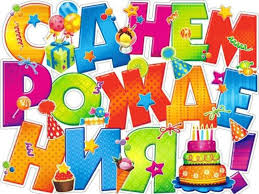                                                                                 Воспитатель:                                                                                                      Юшина Е.Н.п.Плоскошь2016г.Цель: поздравление именинников, родившихся летом и осенью.
Задачи: 
- создать праздничную атмосферу;
- развивать коммуникативные способности учащихся;
- способствовать формированию дружного коллектива;
- развивать внимание, ловкость, быстроту и координацию движений;
- воспитывать дружеские отношения и взаимовыручку.Оформление класса: воздушные шары, плакаты: «С Днём Рождения!», «Поздравляем!», на доске  надпись разноцветными буквами  « С Днем Рождения!»Ход праздникаЧто, не слышали вы разве? –
К нам летит на крыльях Праздник!
День весёлый, добрый, славный,
Самый личный, самый главный!
День нарядов пышных, новых,
Обещаний стопудовых,
День улыбок и кудряшек,
День, когда не кормят кашей.
День шаров воздушных ярких,
День сюрпризов и подарков,
День раскрытия секретов,
Сладких тортов и рулетов,
День конфет и День пирожных,
День напитков всевозможных,
День варенья, День печенья…
Долгожданный  День рожденья!Да, ребята, сегодня у нас праздник: День именинника! Мы собрались, чтобы поздравить друг друга с самым любимым днём – Днём рождения!
В этот день происходят чудеса, исполняются все желания. И, конечно, что за день рождения, если нет веселья, нет подарков, игр и развлечений. На нашем празднике все это будет. Много лет тому назад люди не праздновали день рождения, потому что не умели считать и не было календаря. И только когда мудрецы понаблюдали за звездами, изучили небо, изобрели календарь (а это было в Древнем Египте) начали устраивать праздники в честь дня рождения. Эта традиция дошла и до наших времен. А начнем мы с разминки  «Как поступить?»Девочкам. Ты поймала золотую рыбку, но она выполнит только одно твоё желание. Что ты выберешь?    Сходить в цирк.    Познакомиться с хорошим другом.    Купить красивую куклу.Мальчикам. Тебе нравиться девочка, тебе хочется с ней ещё поиграть, но мама зовёт домой. Как ты поступишь?    Пойдёшь домой.    Сделаешь вид, что не услышал маму.    Попросишь девочку прийти ещё.Девочкам. Тебя обидел мальчик. Что ты сделаешь?    Попросишь помощи у кого-то.    Заплачешь от обиды.    Объяснишь, что так с девочками не поступают.Мальчикам. Девочку, которая тебе нравиться, вызвали к доске решать задачу, а у неё не получается.    Ты будешь ей подсказывать.    Поможешь разобраться после уроков.    Ничего не предпримешь.Девочкам. Мальчик пригласил тебя на свой день рождения. Как ты будешь выбирать подарок?    Что нравиться тебе.    Что нравиться ему.    Что предложат родители.Мальчикам. Девочке в столовой не хватило стула.    Ты принесёшь ей стул.    Отдашь ей свой стул.    Оставишь без внимания.Молодцы! А теперь проверим как вы знаете загадки?1. Что копали из земли, 
Жарили, варили? 
Что в золе мы испекли, 
Ели да хвалили? (Картофель)2. Я красна, я кисла,
На болоте я росла.
Дозревала под снежком,
Ну-ка, кто со мной знаком? (Клюква)3. Ее всегда в лесу найдешь –
Пойдем гулять и встретим:
Стоит колючая, как еж,
Зимою в платье летнем. (Сосна)4. Есть у родственницы ёлки неколючие иголки,
Но в отличие от ёлки опадают те иголки. (Лиственница)5. Для закуски, для салата,
С чесночком для аромата,
Для засолки, наконец,
Пригодится… (Огурец)6. Осень в сад к нам пришла, 
Красный факел зажгла. 
Здесь дрозды, скворцы снуют 
И, галдя, его клюют. (Рябина)7. Что за бусинки вот тут
На стебле повисли?
Глянешь - слюнки потекут,
А раскусишь - кисло! (Брусника)8. Эта модница лесная
Часто свой наряд меняет:
В шубке белой зимой,
Вся в серёжках весной,
Сарафан зелёный летом,
В день осенний в плащ одета.
Если ветер налетит,
Золотистый плащ шуршит. (Берёза)9. Кто по елкам ловко скачет
И, взлетает на дубы?
Кто в дупле орехи прячет,
Сушит на зиму грибы? (Белка)10. Глаза, как плошки,
когти, как у кошки,
на мышей охотится, 
О птенцах заботится. (Сова)11. Прыгун-трусишка:
Хвост-коротышка,
Глазки с косинкой,
Ушки вдоль спинки,
Одежка в два цвета –
На зиму, на лето. (Зайчик)Молодцы! А теперь перейдем к конкурсам.Ведущий делит детей на две команды. Команды выстраиваются в две шеренги.Конкурс «Осень».Об осени пишут стихи, песни, рассказы, музыкальные произведения, картины. Посмотрите и скажите, одинаковая ли осень? У осени 4 периода: ранняя, золотая, глубокая и предзимье. Выберите один из периодов осени и расскажите о ней. А мы послушаем, чей рассказ интересней. Кому больше аплодисментов, тот и лучше.Конкурс “Полевая академия”.Все знают, какой вкусный и полезный картофель. Очень часто всем нам приходится как садить его так и убирать. Я предлагаю следующим участникам игры собрать урожай. Игра называется «Собери картошку». Проводится следующим образом: на пол разбрасывается много картошки, и участники игры с завязанными глазами должны быстро за одну минуту собрать урожай. Побеждает тот кто больше всех соберет картошки в ведро.Конкурс "Без рук, без ног". Две команды встают в две шеренги напротив друг друга. Игроки в каждой команде, от первого до последнего, должны передать друг другу какую-то круглую вещь - апельсин, мячик и т.д. При этом можно пользоваться только подбородком или плечом. Руками брать нельзя. Если предмет падает, начинают сначала. Выигрывает команда, первая передавшая предмет от начала до конца.Конкурс «Мумия». Приглашаются две команды по два человека в команде. В каждой команде выбирается человек, который будет играть роль мумии - другому вручается рулон туалетной бумаги. Цель игры - обмотать как можно быстрее и качественнее (не порвав бумагу) мумию. Победителя определяют по зрительским симпатиям.Конкурс «Подвигай попой»Расставляют в ряд стулья. Участники конкурса подходят к стульям и приготавливаются сесть. В это время им на стулья подкладывают грецкие орехи (от 3 до 5 штук, всем по разному, подсматривать участникам нельзя). Участники, ерзая под музыку на стульях, должны определить количество грецких орехов, подложенных им на стул. Выигрывает тот, кто правильно назовет количество.Конкурс «Яблочко». Два яблока привязывают за черенок и подвешивают. Побеждает тот участник, который быстрее съест яблоко без помощи рук.Конкурс «Воздушная кукуруза» Hа щиколотку пpивязывается надутый шаpик каждому из участников. По команде все бpосаются лопать дpуг у дpуга шаpики ногами, стаpаясь защитить свой. Игpа пpодолжается до последнего шаpика. Победитель - обладатель того самого последнего шаpика.«Ручеёк»Ну а на прощание именинникам пожелания!
Вас, ребята, поздравляем
И желаем никогда
Вам с болезнями не знаться,
Быть здоровыми всегда!
Малышей не обижать, 
Мам и пап не огорчать!
Добрыми детьми расти,
Хорошо себя вести!
Желаем в жизни мы успеха,
Много радости и смеха.
Никогда не унывать,
Улыбаться, не скучать.
И в беде не огорчаться,
Никому не поддаваться.
Поздравляем с днем рожденья!
Будет пусть во всем везенье.
Проявляйте вы старанье,
Набирайтесь больше знаний.Чтобы снились радостные сны,Чтобы утро добрым было!
Мы хотим, чтоб вы смеялись,
Чтоб мечты всегда сбывались!Далее звучит весёлая музыка. Чаепитие. Мини-дискотека.Использованные источники«Давайте Пошалим» Автор-Составитель Маргарита Алексеевна ИзотоваАкадемия затей: праздники, игры, конкурсы. Автор- составитель: Пивненко О.В.www.festival.1september.ruwww.ped-kopilka.ruwww.zanimatika.narod.ruwww.google.ruwww.bosicykom.com